Зарегистрировано в Минюсте России 18 августа 2021 г. N 64689МИНИСТЕРСТВО ПРОСВЕЩЕНИЯ РОССИЙСКОЙ ФЕДЕРАЦИИПРИКАЗот 13 июля 2021 г. N 449ОБ УТВЕРЖДЕНИИФЕДЕРАЛЬНОГО ГОСУДАРСТВЕННОГО ОБРАЗОВАТЕЛЬНОГО СТАНДАРТАСРЕДНЕГО ПРОФЕССИОНАЛЬНОГО ОБРАЗОВАНИЯ ПО СПЕЦИАЛЬНОСТИ33.02.01 ФАРМАЦИЯВ соответствии с подпунктом 4.2.30 пункта 4 Положения о Министерстве просвещения Российской Федерации, утвержденного постановлением Правительства Российской Федерации от 28 июля 2018 г. N 884 (Собрание законодательства Российской Федерации, 2018, N 32, ст. 5343), пунктом 27 Правил разработки, утверждения федеральных государственных образовательных стандартов и внесения в них изменений, утвержденных постановлением Правительства Российской Федерации от 12 апреля 2019 г. N 434 (Собрание законодательства Российской Федерации, 2019, N 16, ст. 1942), приказываю:1. Утвердить прилагаемый федеральный государственный образовательный стандарт среднего профессионального образования по специальности 33.02.01 Фармация (далее - стандарт).2. Установить, что:образовательная организация вправе осуществлять в соответствии со стандартом обучение лиц, зачисленных до вступления в силу настоящего приказа, с их согласия;прием на обучение в соответствии с федеральным государственным образовательным стандартом среднего профессионального образования по специальности 33.02.01 Фармация, утвержденным приказом Министерства образования и науки Российской Федерации от 12 мая 2014 г. N 501 (зарегистрирован Министерством юстиции Российской Федерации 26 июня 2014 г., регистрационный N 32861), с изменениями, внесенными приказами Министерства образования и науки Российской Федерации от 9 апреля 2015 г. N 391 (зарегистрирован Министерством юстиции Российской Федерации 14 мая 2015 г., регистрационный N 37276) и от 24 июля 2015 г. N 754 (зарегистрирован Министерством юстиции Российской Федерации 18 августа 2015 г., регистрационный N 38582), прекращается с 31 декабря 2021 года.Исполняющий обязанности МинистраА.А.КОРНЕЕВПриложениеУтвержденприказом Министерства просвещенияРоссийской Федерацииот 13 июля 2021 г. N 449ФЕДЕРАЛЬНЫЙ ГОСУДАРСТВЕННЫЙ ОБРАЗОВАТЕЛЬНЫЙ СТАНДАРТСРЕДНЕГО ПРОФЕССИОНАЛЬНОГО ОБРАЗОВАНИЯПО СПЕЦИАЛЬНОСТИ 33.02.01 ФАРМАЦИЯI. ОБЩИЕ ПОЛОЖЕНИЯ1.1. Настоящий федеральный государственный образовательный стандарт среднего профессионального образования представляет собой совокупность обязательных требований при реализации образовательных программ среднего профессионального образования - программ подготовки специалистов среднего звена по специальности 33.02.01 Фармация (далее соответственно - ФГОС СПО, образовательная программа, специальность).1.2. Получение образования по специальности допускается только в профессиональной образовательной организации или образовательной организации высшего образования (далее вместе - образовательная организация).1.3. Обучение по образовательной программе в образовательной организации осуществляется в очной и очно-заочной формах обучения.1.4. Содержание образования по специальности определяется образовательной программой, разрабатываемой и утверждаемой образовательной организацией самостоятельно в соответствии с ФГОС СПО и с учетом соответствующих примерных основных образовательных программ, включенных в реестр примерных основных образовательных программ (далее - ПООП).1.5. Образовательная организация разрабатывает образовательную программу в соответствии с квалификацией специалиста среднего звена "фармацевт", указанной в Перечне специальностей среднего профессионального образования, утвержденном приказом Министерства образования и науки Российской Федерации от 29 октября 2013 г. N 1199 (зарегистрирован Министерством юстиции Российской Федерации 26 декабря 2013 г., регистрационный N 30861), с изменениями, внесенными приказами Министерства образования и науки Российской Федерации от 14 мая 2014 г. N 518 (зарегистрирован Министерством юстиции Российской Федерации 28 мая 2014 г., регистрационный N 32461), от 18 ноября 2015 г. N 1350 (зарегистрирован Министерством юстиции Российской Федерации 3 декабря 2015 г., регистрационный N 39955), от 25 ноября 2016 г. N 1477 (зарегистрирован Министерством юстиции Российской Федерации 12 декабря 2016 г., регистрационный N 44662), приказами Министерства просвещения Российской Федерации от 3 декабря 2019 г. N 655 (зарегистрирован Министерством юстиции Российской Федерации 21 февраля 2020 г., регистрационный N 57581) и от 20 января 2021 г. N 15 (зарегистрирован Министерством юстиции Российской Федерации 19 февраля 2021 г., регистрационный N 62570).1.6. При разработке образовательной программы образовательная организация формирует требования к результатам ее освоения в виде общих и профессиональных компетенций (далее - компетенции), требования к результатам освоения в части профессиональных компетенций формируются на основе профессиональных стандартов (при наличии).1.7. Область профессиональной деятельности, в которой выпускники, освоившие образовательную программу, могут осуществлять профессиональную деятельность: 02 Здравоохранение <1>.--------------------------------<1> Таблица приложения к приказу Министерства труда и социальной защиты Российской Федерации от 29 сентября 2014 г. N 667н "О реестре профессиональных стандартов (перечне видов профессиональной деятельности)" (зарегистрирован Министерством юстиции Российской Федерации 19 ноября 2014 г., регистрационный N 34779) с изменением, внесенным приказом Министерства труда и социальной защиты Российской Федерации от 9 марта 2017 г. N 254н (зарегистрирован Министерством юстиции Российской Федерации 29 марта 2017 г., регистрационный N 46168).1.8. Образовательная программа, реализуемая на базе основного общего образования, разрабатывается образовательной организацией на основе требований федерального государственного образовательного стандарта среднего общего образования и ФГОС СПО с учетом получаемой специальности.1.9. При реализации образовательной программы образовательная организация вправе применять электронное обучение и дистанционные образовательные технологии.При обучении инвалидов и лиц с ограниченными возможностями здоровья электронное обучение и дистанционные образовательные технологии должны предусматривать возможность приема-передачи информации в доступных для них формах.1.10. Реализация образовательной программы осуществляется образовательной организацией как самостоятельно, так и посредством сетевой формы.Образовательная деятельность при освоении образовательной программы или отдельных ее компонентов организуется в форме практической подготовки.1.11. Воспитание обучающихся при освоении ими образовательной программы осуществляется на основе включаемых в образовательную программу рабочей программы воспитания и календарного плана воспитательной работы, разрабатываемых и утверждаемых с учетом включенных в ПООП примерной рабочей программы воспитания и примерного календарного плана воспитательной работы.1.12. Образовательная программа реализуется на государственном языке Российской Федерации, если иное не определено локальным нормативным актом образовательной организации <2>.--------------------------------<2> Статья 14 Федерального закона от 29 декабря 2012 г. N 273-ФЗ "Об образовании в Российской Федерации" (Собрание законодательства Российской Федерации, 2012, N 53, ст. 7598; 2018, N 32, ст. 5110).1.13. Срок получения образования по образовательной программе в очной форме обучения вне зависимости от применяемых образовательных технологий, составляет:на базе основного общего образования - 2 года 10 месяцев;на базе среднего общего образования - 1 год 10 месяцев.Срок получения образования по образовательной программе в очно-заочной форме обучения, вне зависимости от применяемых образовательных технологий, увеличивается по сравнению со сроком получения образования в очной форме обучения:не более чем на 1,5 года при получении образования на базе основного общего образования;не более чем на 1 год при получении образования на базе среднего общего образования.При обучении по индивидуальному учебному плану срок получения образования по образовательной программе вне зависимости от формы обучения составляет не более срока получения образования, установленного для соответствующей формы обучения. При обучении по индивидуальному учебному плану обучающихся инвалидов и лиц с ограниченными возможностями здоровья срок получения образования может быть увеличен не более чем на один год по сравнению со сроком получения образования для соответствующей формы обучения.Конкретный срок получения образования и объем образовательной программы, реализуемый за один учебный год, в очно-заочной форме обучения, по индивидуальному учебному плану, в том числе при ускоренном обучении, определяются образовательной организацией самостоятельно в пределах сроков, установленных настоящим пунктом.II. ТРЕБОВАНИЯ К СТРУКТУРЕ ОБРАЗОВАТЕЛЬНОЙ ПРОГРАММЫ2.1. Структура образовательной программы включает обязательную часть и часть, формируемую участниками образовательных отношений (вариативную часть).Обязательная часть образовательной программы направлена на формирование общих и профессиональных компетенций, предусмотренных главой III ФГОС СПО, и должна составлять не более 70 процентов от общего объема времени, отведенного на ее освоение, без учета объема времени на государственную итоговую аттестацию.Вариативная часть образовательной программы дает возможность расширения основного(-ых) вида(-ов) деятельности, к которым должен быть готов выпускник, освоивший образовательную программу, согласно квалификации, указанной в пункте 1.5 ФГОС СПО (далее - основные виды деятельности), углубления подготовки обучающегося, а также получения дополнительных компетенций, необходимых для обеспечения конкурентоспособности выпускника в соответствии с запросами регионального рынка труда.Конкретное соотношение объемов обязательной части и вариативной части образовательной программы образовательная организация определяет самостоятельно в соответствии с требованиями настоящего пункта, а также с учетом ПООП.2.2. Образовательная программа имеет следующую структуру:общий гуманитарный и социально-экономический цикл;математический и общий естественнонаучный цикл;общепрофессиональный цикл;профессиональный цикл;государственная итоговая аттестация, которая завершается присвоением квалификации специалиста среднего звена, указанной в пункте 1.5 ФГОС СПО.ТаблицаСтруктура и объем образовательной программы2.3. Перечень, содержание, объем, и порядок реализации дисциплин (модулей) образовательной программы образовательная организация определяет самостоятельно с учетом ПООП.Для определения объема образовательной программы образовательной организацией может быть применена система зачетных единиц, при этом одна зачетная единица соответствует 32 - 36 академическим часам.2.4. В общем гуманитарном и социально-экономическом, математическом и общем естественнонаучном, общепрофессиональном и профессиональном циклах (далее - учебные циклы) образовательной программы выделяется объем работы обучающихся во взаимодействии с преподавателем по видам учебных занятий (урок, практическое занятие, лабораторное занятие, консультация, лекция, семинар), практики (в профессиональном цикле) и самостоятельной работы обучающихся.На проведение учебных занятий и практик при освоении учебных циклов образовательной программы в очной форме обучения должно быть выделено не менее 70 процентов от объема учебных циклов образовательной программы, предусмотренного Таблицей ФГОС СПО, в очно-заочной форме обучения - не менее 25 процентов.В учебные циклы включается промежуточная аттестация обучающихся, которая осуществляется в рамках освоения указанных циклов в соответствии с формой, определяемой образовательной организацией, и фондами оценочных средств, позволяющими оценить достижения запланированных по отдельным дисциплинам (модулям) и практикам результатов обучения.2.5. Обязательная часть общего гуманитарного и социально-экономического цикла образовательной программы должна предусматривать изучение следующих дисциплин: "Основы философии", "История", "Психология общения", "Иностранный язык в профессиональной деятельности", "Физическая культура".Дисциплина "Физическая культура" в очной форме обучения предусматривает еженедельно не менее 2 академических часов аудиторных занятий. Для обучающихся инвалидов и лиц с ограниченными возможностями здоровья образовательная организация устанавливает особый порядок освоения дисциплины "Физическая культура" с учетом состояния их здоровья.2.6. Образовательная организация должна предоставлять инвалидам и лицам с ограниченными возможностями здоровья возможность обучения по образовательной программе, учитывающей особенности их психофизического развития, индивидуальных возможностей и при необходимости, обеспечивающей коррекцию нарушений развития и социальную адаптацию указанных лиц.2.7. Освоение общепрофессионального цикла образовательной программы в очной форме обучения должно предусматривать изучение дисциплины "Безопасность жизнедеятельности" в объеме 68 академических часов, из них на освоение основ военной службы (для юношей) - не менее 35 академических часов от общего объема времени, отведенного на указанную дисциплину.Образовательной программой для подгрупп девушек может быть предусмотрено использование не менее 35 академических часов от общего объема времени дисциплины "Безопасность жизнедеятельности", предусмотренных на изучение основ военной службы, на освоение основ медицинских знаний.2.8. Профессиональный цикл образовательной программы включает профессиональные модули, которые формируются в соответствии с основными видами деятельности, предусмотренными ФГОС СПО.В профессиональный цикл образовательной программы входят следующие виды практик: учебная практика и производственная практика, которые реализуются в форме практической подготовки.Учебная и производственная практики проводятся при освоении обучающимися профессиональных компетенций в рамках профессиональных циклов (модулей) и реализовываются как в несколько периодов, так и рассредоточено, чередуясь с теоретическими занятиями.Часть профессионального цикла образовательной программы, выделяемого на проведение практик, определяется образовательной организацией в объеме не менее 25 процентов от профессионального цикла образовательной программы.2.9. Государственная итоговая аттестация по образовательной программе проводится в форме государственного(-ых) экзамена(-ов), в том числе в виде демонстрационного экзамена.III. ТРЕБОВАНИЯ К РЕЗУЛЬТАТАМ ОСВОЕНИЯОБРАЗОВАТЕЛЬНОЙ ПРОГРАММЫ3.1. В результате освоения образовательной программы у выпускника должны быть сформированы общие и профессиональные компетенции.3.2. Выпускник, освоивший образовательную программу, должен обладать следующими общими компетенциями (далее - ОК):ОК 01. Выбирать способы решения задач профессиональной деятельности, применительно к различным контекстам;ОК 02. Осуществлять поиск, анализ и интерпретацию информации, необходимой для выполнения задач профессиональной деятельности;ОК 03. Планировать и реализовывать собственное профессиональное и личностное развитие;ОК 04. Работать в коллективе и команде, эффективно взаимодействовать с коллегами, руководством, клиентами;ОК 05. Осуществлять устную и письменную коммуникацию на государственном языке Российской Федерации с учетом особенностей социального и культурного контекста;ОК 06. Проявлять гражданско-патриотическую позицию, демонстрировать осознанное поведение на основе традиционных общечеловеческих ценностей, применять стандарты антикоррупционного поведения;ОК 07. Содействовать сохранению окружающей среды, ресурсосбережению, эффективно действовать в чрезвычайных ситуациях;ОК 08. Использовать средства физической культуры для сохранения и укрепления здоровья в процессе профессиональной деятельности и поддержания необходимого уровня физической подготовленности;ОК 09. Использовать информационные технологии в профессиональной деятельности;ОК 10. Пользоваться профессиональной документацией на государственном и иностранном языках;ОК 11. Использовать знания по финансовой грамотности, планировать предпринимательскую деятельность в профессиональной сфере;ОК 12. Оказывать первую помощь до оказания медицинской помощи гражданам при несчастных случаях, травмах, отравлениях и других состояниях и заболеваниях, угрожающих их жизни и здоровью.3.3. Выпускник, освоивший образовательную программу, должен быть готов к выполнению основных видов деятельности, предусмотренных ФГОС СПО:оптовая и розничная торговля лекарственными средствами и отпуск лекарственных препаратов для медицинского и ветеринарного применения;изготовление лекарственных препаратов в условиях аптечных организаций и ветеринарных аптечных организаций;3.4. Выпускник, освоивший образовательную программу, должен обладать профессиональными компетенциями (далее - ПК), соответствующими основным видам деятельности ФГОС СПО, указанным в пункте 3.3 ФГОС СПО:3.4.1. Оптовая и розничная торговля лекарственными средствами и отпуск лекарственных препаратов для медицинского и ветеринарного применения:ПК 1.1. Организовывать подготовку помещений фармацевтической организации для осуществления фармацевтической деятельности;ПК 1.2. Осуществлять мероприятия по оформлению торгового зала;ПК 1.3. Оказывать информационно-консультативную помощь потребителям, медицинским работникам по выбору лекарственных препаратов и других товаров аптечного ассортимента;ПК 1.4. Осуществлять розничную торговлю и отпуск лекарственных препаратов населению, в том числе по льготным рецептам и требованиям медицинских организаций;ПК 1.5. Осуществлять розничную торговлю медицинскими изделиями и другими товарами аптечного ассортимента;ПК 1.6. Осуществлять оптовую торговлю лекарственными средствами и другими товарами аптечного ассортимента;ПК 1.7. Оформлять первичную учетно-отчетную документацию;ПК 1.8. Оформлять заявки поставщикам и осуществлять прием товаров аптечного ассортимента;ПК 1.9. Организовывать и осуществлять прием, хранение лекарственных средств, лекарственного растительного сырья и товаров аптечного ассортимента в соответствии с требованиями нормативно-правовой базы;ПК 1.10. Осуществлять мероприятия по формированию ценовой политики;ПК 1.11. Соблюдать правила санитарно-гигиенического режима, охраны труда, техники безопасности и противопожарной безопасности, порядок действия при чрезвычайных ситуациях.3.4.2. Изготовление лекарственных препаратов в условиях аптечных организаций и ветеринарных аптечных организаций:ПК 2.1. Изготавливать лекарственные формы по рецептам и требованиям медицинских организаций;ПК 2.2. Изготавливать внутриаптечную заготовку и фасовать лекарственные средства для последующей реализации;ПК 2.3. Владеть обязательными видами внутриаптечного контроля лекарственных средств;ПК 2.4. Оформлять документы первичного учета по изготовлению лекарственных препаратов;ПК 2.5. Соблюдать правила санитарно-гигиенического режима, охраны труда, техники безопасности и противопожарной безопасности, порядок действия при чрезвычайных ситуациях.3.5. Минимальные требования к результатам освоения основных видов деятельности образовательной программы указаны в приложении к ФГОС СПО.3.6. Образовательная организация самостоятельно планирует результаты обучения по отдельным дисциплинам (модулям) и практикам, которые должны быть соотнесены с требуемыми результатами освоения образовательной программы (компетенциями выпускников). Совокупность запланированных результатов обучения должна обеспечивать выпускнику освоение всех ОК и ПК, установленных ФГОС СПО.IV. ТРЕБОВАНИЯ К УСЛОВИЯМ РЕАЛИЗАЦИИОБРАЗОВАТЕЛЬНОЙ ПРОГРАММЫ4.1. Требования к условиям реализации образовательной программы включают в себя общесистемные требования, требования к материально-техническому, учебно-методическому обеспечению, к организации воспитания обучающихся, кадровым и финансовым условиям реализации образовательной программы.4.2. Общесистемные требования к условиям реализации образовательной программы.4.2.1. Образовательная организация должна располагать на праве собственности или ином законном основании материально-технической базой, обеспечивающей проведение всех видов учебной деятельности обучающихся, предусмотренных учебным планом, с учетом ПООП.4.2.2. В случае реализации образовательной программы с использованием сетевой формы, требования к реализации образовательной программы должны обеспечиваться совокупностью ресурсов материально-технического и учебно-методического обеспечения, предоставляемого организациями, участвующими в реализации образовательной программы с использованием сетевой формы.4.2.3. В случае реализации образовательной программы на созданных образовательной организацией в иных организациях кафедрах или иных структурных подразделениях требования к реализации образовательной программы должны обеспечиваться совокупностью ресурсов указанных организаций.4.3. Требования к материально-техническому и учебно-методическому обеспечению реализации образовательной программы.4.3.1. Специальные помещения должны представлять собой учебные аудитории для проведения занятий всех видов, предусмотренных образовательной программой, в том числе групповых и индивидуальных консультаций, текущего контроля и промежуточной аттестации, а также помещения для воспитательной и самостоятельной работы, мастерские и лаборатории, оснащенные оборудованием, техническими средствами обучения и материалами, учитывающими требования международных стандартов.4.3.2. Помещения для самостоятельной работы обучающихся должны быть оснащены компьютерной техникой с возможностью подключения к информационно-телекоммуникационной сети "Интернет" и обеспечением доступа в электронную информационно-образовательную среду образовательной организации (при наличии).В случае применения электронного обучения, дистанционных образовательных технологий, допускается применение специально оборудованных помещений, их виртуальных аналогов, позволяющих обучающимся осваивать ОК и ПК.4.3.3. Образовательная организация должна быть обеспечена необходимым комплектом лицензионного программного обеспечения.4.3.4. Библиотечный фонд образовательной организации должен быть укомплектован печатными и (или) электронными учебными изданиями (включая учебники и учебные пособия) по каждой дисциплине (модулю) из расчета одно печатное и (или) электронное издание по каждой дисциплине (модулю) на одного обучающегося.В качестве основной литературы образовательная организация использует учебники, учебные пособия, предусмотренные ПООП.В случае наличия электронной информационно-образовательной среды допускается замена печатного библиотечного фонда предоставлением права одновременного доступа не менее 25 процентов обучающихся к цифровой (электронной) библиотеке.4.3.5. Обучающиеся инвалиды и лица с ограниченными возможностями здоровья должны быть обеспечены печатными и (или) электронными учебными изданиями, адаптированными при необходимости для обучения указанных обучающихся.4.3.6. Образовательная программа должна обеспечиваться учебно-методической документацией по всем учебным дисциплинам (модулям).4.3.7. Рекомендации по иному материально-техническому и учебно-методическому обеспечению реализации образовательной программы определяются ПООП.4.4. Требования к кадровым условиям реализации образовательной программы.4.4.1. Реализация образовательной программы обеспечивается педагогическими работниками образовательной организации, а также лицами, привлекаемыми к реализации образовательной программы на иных условиях, в том числе из числа руководителей и работников организаций, направление деятельности которых соответствует области профессиональной деятельности, указанной в пункте 1.7 ФГОС СПО (имеющих стаж работы в данной профессиональной области не менее 3 лет).4.4.2. Квалификация педагогических работников образовательной организации должна отвечать квалификационным требованиям, указанным в квалификационных справочниках, и (или) профессиональных стандартах (при наличии).Педагогические работники, привлекаемые к реализации образовательной программы, должны получать дополнительное профессиональное образование по программам повышения квалификации, в том числе в форме стажировки в организациях, направление деятельности которых соответствует области профессиональной деятельности, указанной в пункте 1.7 ФГОС СПО, не реже одного раза в три года с учетом расширения спектра профессиональных компетенций.Доля педагогических работников (в приведенных к целочисленным значениям ставок), имеющих опыт деятельности не менее 3 лет в организациях, направление деятельности которых соответствует области профессиональной деятельности, указанной в пункте 1.7 ФГОС СПО, в общем числе педагогических работников, обеспечивающих освоение обучающимися профессиональных модулей образовательной программы, должна быть не менее 25 процентов.4.5. Требования к финансовым условиям реализации образовательной программы.4.5.1. Финансовое обеспечение реализации образовательной программы должно осуществляться в объеме не ниже базовых нормативных затрат на оказание государственной услуги по реализации имеющих государственную аккредитацию образовательных программ среднего профессионального образования по специальности с учетом корректирующих коэффициентов.4.6. Требования к применяемым механизмам оценки качества образовательной программы.4.6.1. Качество образовательной программы определяется в рамках системы внутренней оценки, а также системы внешней оценки на добровольной основе.4.6.2. В целях совершенствования образовательной программы образовательная организация при проведении регулярной внутренней оценки качества образовательной программы привлекает работодателей и их объединения, иных юридических и (или) физических лиц, включая педагогических работников образовательной организации.4.6.3. Внешняя оценка качества образовательной программы может осуществляться в рамках профессионально-общественной аккредитации, проводимой работодателями, их объединениями, а также уполномоченными ими организациями, в том числе иностранными организациями, либо авторизованными национальными профессионально-общественными организациями, входящими в международные структуры, с целью признания качества и уровня подготовки выпускников, освоивших образовательную программу, отвечающими требованиям профессиональных стандартов, требованиям рынка труда к специалистам соответствующего профиля.Приложениек федеральному государственномуобразовательному стандартусреднего профессионального образованияпо специальности 33.02.01 Фармация,утвержденному приказом Министерствапросвещения Российской Федерацииот 13 июля 2021 г. N 449МИНИМАЛЬНЫЕ ТРЕБОВАНИЯК РЕЗУЛЬТАТАМ ОСВОЕНИЯ ОСНОВНЫХ ВИДОВ ДЕЯТЕЛЬНОСТИОБРАЗОВАТЕЛЬНОЙ ПРОГРАММЫ СРЕДНЕГО ПРОФЕССИОНАЛЬНОГООБРАЗОВАНИЯ ПО СПЕЦИАЛЬНОСТИ 33.02.01 ФАРМАЦИЯ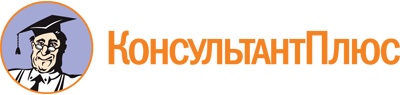 Приказ Минпросвещения России от 13.07.2021 N 449
"Об утверждении федерального государственного образовательного стандарта среднего профессионального образования по специальности 33.02.01 Фармация"
(Зарегистрировано в Минюсте России 18.08.2021 N 64689)Документ предоставлен КонсультантПлюс

www.consultant.ru

Дата сохранения: 16.12.2022
 Структура образовательной программыОбъем образовательной программы в академических часахОбщий гуманитарный и социально-экономический циклне менее 324Математический и общий естественнонаучный циклне менее 108Общепрофессиональный циклне менее 468Профессиональный циклне менее 1116Государственная итоговая аттестация108Общий объем образовательной программы:Общий объем образовательной программы:на базе среднего общего образования2952на базе основного общего образования, включая получение среднего общего образования в соответствии с требованиями федерального государственного образовательного стандарта среднего общего образования4428Основной вид деятельностиТребования к знаниям, умениям, практическому опытуОптовая и розничная торговля лекарственными средствами и отпуск лекарственных препаратов для медицинского и ветеринарного применениязнать:современный ассортимент готовых лекарственных препаратов и других товаров аптечного ассортимента;фармакологические группы лекарственных средств;характеристику лекарственных препаратов, в том числе торговые наименования в рамках одного международного непатентованного наименования и аналогичные лекарственные препараты в рамках фармакологической группы, механизм действия, показания и способ применения, противопоказания, побочные действия;правила рационального применения лекарственных препаратов: дозирования, совместимости и взаимодействия, в том числе с пищевыми продуктами, лекарственных препаратов, условия хранения в домашних условиях;порядок и формы регистрации незарегистрированных побочных действий лекарственных препаратов;правила и порядок действий при замене лекарственных препаратов, выписанных медицинским работником;идентификацию товаров аптечного ассортимента;порядок учета движения товара и оформления возврата, установленный в организации;способы выявления и порядок работы с недоброкачественными, фальсифицированными и контрафактными лекарственными средствами;методы и приемы урегулирования конфликтов с потребителями;принципы хранения лекарственных препаратов и других товаров аптечного ассортимента;перечень товаров, разрешенных к продаже в аптечных организациях наряду с лекарственными препаратами;перечень жизненно необходимых и важнейших лекарственных препаратов для медицинского применения, в том числе по торговым наименованиям;порядок отпуска лекарственных препаратов населению и медицинским организациям, включая перечень лекарственных препаратов, подлежащих предметно-количественному учету;установленный порядок и нормы отпуска наркотических средств, психотропных веществ и сильнодействующих препаратов;правила оформления рецептов и требований медицинских организаций на лекарственные препараты, медицинские изделия и специализированные продукты лечебного питания;состав и содержание заявки на лекарственные препараты и другие товары аптечного ассортимента от потребителей;порядок закупки и приема товаров от поставщиков;порядок транспортировки термолабильных лекарственных средств по "холодовой цепи" и используемые для контроля соблюдения температуры средства;требования к качеству лекарственных средств, в том числе к маркировке лекарственных средств и к документам, подтверждающим качество лекарственных средств и других товаров аптечного ассортимента;порядок учета лекарственных средств с ограниченным сроком годности;особенности хранения иммунобиологических лекарственных препаратов и медицинских пиявок;основы фармацевтической этики и деонтологии в соответствии с нормативными документами;принципы эффективного общения, особенности различных типов потребителей аптечных организаций;методы поиска и оценки фармацевтической информации;информационные технологии при отпуске лекарственных средств и других товаров аптечного ассортимента;правила ведения кассовых операций и денежных расчетов;виды и назначения журналов (учета сроков годности лекарственных препаратов, журналы учета операций, связанных с обращением лекарственных средств); порядок их оформления;виды и назначения профессиональной документации, используемой при осуществлении фармацевтической деятельности;принципы ценообразования, учета денежных средств и товарно-материальных ценностей в фармацевтической организации;требования санитарно-гигиенического режима, охраны труда, меры пожарной безопасности, порядок действия при чрезвычайных ситуациях;перечень состояний, при которых оказывается первая помощь.уметь:оформлять торговый зал с использованием элементов мерчандайзинга;применять современные технологии и давать обоснованные рекомендации при отпуске товаров аптечного ассортимента;собирать информацию по спросу и потребностям населения на лекарственные препараты и товары аптечного ассортимента;оказывать консультативную помощь в целях обеспечения ответственного самолечения;использовать вербальные и невербальные способы общения в профессиональной деятельности;заполнять извещения о нежелательной реакции или отсутствии терапевтического эффекта лекарственного препарата по побочным действиям по жалобам потребителей;предупреждать конфликтные ситуации с потребителями;урегулировать претензии потребителей в рамках своей компетенции;проводить мониторинг знаний потребителей по новым препаратам и другим товарам аптечного ассортимента;строить профессиональное общение с соблюдением делового этикета и фармацевтической деонтологии;вести отчетные, кассовые документы, реестры (журналы) в установленном порядке и по установленному перечню;проводить приемку товаров аптечного ассортимента;соблюдать условия хранения лекарственных препаратов, и товаров аптечного ассортимента;вести учет лекарственных средств в помещении хранения;проверять соответствие цен на жизненно необходимые и важнейшие лекарственные препараты для медицинского применения государственному реестру предельных отпускных цен производителей на лекарственные препараты, включенных в перечень жизненно необходимых и важнейших лекарственных препаратов;соблюдать порядок реализации и отпуска лекарственных препаратов населению и медицинским организациям;визуально оценивать рецепт, требования медицинской организации на предмет соответствия установленным требованиям;проводить обязательные расчеты, в том числе по установленным нормам отпуска наркотических средств, психотропных и сильнодействующих веществ;пользоваться специализированными программами и продуктами информационных систем и проводить необходимые расчеты;оценивать заявки потребителей лекарственных препаратов по наименованиям, дозировкам, количеству и кратности заводским упаковкам;регистрировать информацию по спросу и потребностям потребителей на лекарственные средства и другие товары аптечного ассортимента;информировать потребителей о поступлении новых лекарственных препаратов и других товаров аптечного ассортимента, рекламных компаниях производителей;осуществлять устные и письменные коммуникации в общении с коллегами и потребителями;проводить калькуляцию заявок потребителей;проводить проверку сопроводительных документов по составу и комплектности;оформлять отчетные документы по движению лекарственных средств и других товаров аптечного ассортимента;анализировать и оценивать результаты собственной деятельности, деятельности коллег и других работников сферы медицинских услуг для предупреждения профессиональных ошибок и минимизации рисков для потребителя;организовывать свою производственную деятельность и распределять время;пользоваться контрольно-измерительным приборами, расчетно-кассовым оборудованием и прочим оборудованием, предназначенным для осуществления фармацевтической деятельности;вести журналы регистрации параметров воздуха в фармацевтической организации, учета сроков годности лекарственных препаратов, журналы учета операций, связанных с обращением лекарственных средств;пользоваться нормативной и справочной документацией;проводить визуальную оценку состояния лекарственных препаратов и товаров аптечного ассортимента по внешнему виду, упаковке, маркировке, целостности;понимать и осознавать последствия несоблюдения условий хранений лекарственных средств;прогнозировать риски потери качества, эффективности и безопасности лекарственных средств при несоблюдении режима хранения;интерпретировать условия хранения, указанные в маркировке лекарственных средств, в соответствующие режимы хранения;оформлять возврат лекарственных средств от потребителя;собирать информацию и оформлять документацию установленного образца по изъятию из обращения лекарственных средств и других товаров аптечного ассортимента;определять состояния, при которых оказывается первая помощь.иметь практический опыт:реализации лекарственных средств и товаров аптечного ассортимента;подготовки помещений фармацевтической организации для осуществления фармацевтической деятельности;в оказании первой помощи пострадавшим при состояниях и заболеваниях, угрожающих жизни и здоровью граждан.Изготовление лекарственных препаратов в условиях аптечных организаций и ветеринарных аптечных организацийзнать:нормативно-правовые акты по изготовлению лекарственных форм и внутриаптечному контролю;виды документации по учету движения лекарственных средств;порядок выписывания рецептов и требований медицинских организаций;правила изготовления твердых, жидких, мягких, стерильных и асептических лекарственных форм;физико-химические и органолептические свойства лекарственных средств, их физическая, химическая и фармакологическая совместимость;методы анализа лекарственных средств;виды внутриаптечного контроля качества изготовленных лекарственных препаратов;правила оформления лекарственных средств к отпуску;номенклатуру зарегистрированных в установленном порядке фармацевтических субстанций, используемых для изготовления лекарственных форм;способы выявления и порядок работы с недоброкачественными, фальсифицированными и контрафактными лекарственными средствами;условия и сроки хранения лекарственных препаратов, изготовленных в аптечных организациях;требования по охране труда, меры пожарной безопасности, порядок действий при чрезвычайных ситуациях;санитарно-эпидемиологические требования к эксплуатации помещений и условиям труда;порядок ведения предметно-количественного учета лекарственных средств;нормы отпуска лекарственных препаратов, содержащих наркотические, психотропные и сильнодействующие вещества;правила применения средств индивидуальной защиты;средства измерений и испытательное оборудование, применяемые в аптечных организациях;методы поиска и оценки фармацевтической информации;информационные системы и оборудование информационных технологий, используемых в аптечных организациях.уметь:готовить твердые, жидкие, мягкие, стерильные, асептические лекарственные формы, концентрированные растворы, полуфабрикаты, внутриаптечные заготовки;пользоваться лабораторным и технологическим оборудованием, применять средства индивидуальной защиты;проводить обязательные расчеты, в том числе по установленным нормам отпуска наркотических средств, психотропных и сильнодействующих веществ;проводить обязательные виды внутриаптечного контроля качества лекарственных средств,регистрировать результаты контроля,упаковывать и оформлять лекарственные средства к отпуску, пользоваться нормативной документацией;получать воду очищенную и воду для инъекций, используемые для изготовления лекарственных препаратов;осуществлять предметно-количественный учета лекарственных средств;вести отчетные документы по движению лекарственных средств;пользоваться современными информационно-коммуникационными технологиями, прикладными программами обеспечения фармацевтической деятельности для решения профессиональных задач;интерпретировать условия хранения, указанные в маркировке лекарственных средств;проверять соответствие дозировки и лекарственной формы возрасту больногоиметь практический опыт:изготовления лекарственных средств;проведения обязательных видов внутриаптечного контроля лекарственных средств и оформления их к отпуску.